Личный кабинет застрахованного лица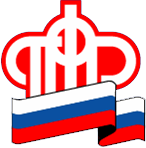 С 2015 года сайт Пенсионного фонда России www.pfrf.ru претерпел некоторые изменения:Во-первых, изменилась цветовая гамма, она стала бело-синяя (прежняя оранжево-зелено-белая) сайт стал зрительно легче восприниматься.  Видоизменилась структура самого сайт: теперь работа с ним стала проще, интерфейс стал более интуитивным.Начинать работу с сайтом нужно, прежде всего, с указания региона, в котором мы находимся. Сделать это можно в правом верхнем углу, нажатием на стрелку в строке выбора региона, и далее подобрать интересующую нас Ленинградскую область (наше местоположение). Сделать это нужно для того, чтобы данные, отображаемые в различных разделах, были актуальны именно для нас.Структура сайта проста: сразу под эмблемой располагается основное меню, в котором есть несколько основных разделов, такие какПервый - о пенсионном фонде; Пенсионный фонд Российской Федерации (ПФР) - один из наиболее значимых социальных институтов страны. Это крупнейшая федеральная система оказания государственных услуг в области социального обеспечения в России. И в разделе «о пенсионном фонде» собрана основная информация о структуре Пенсионного фонда, историческая справка о создании, основных вехах развития, о руководстве, об основных направлениях деятельности нашей системы. Второй -пресс-центр;Раздел пресс-центр включает в себя собрание (архив) выступлений и интервью (ДРОЗДОВА Антона Викторовича и прочего руководящего аппарата), всех видео записей, архив выпусков газеты ПФР («Мой пенсионный фонд» и "Я работаю в ПФР»), подборку всех прочих информационно-разъяснительных материалов  ПФР.Третий -Контакты и адреса;В разделе контакты и адреса вы найдете время работы любого Управления и любой службы каждого управления, при указании соответствующих данных: своей принадлежности ( юридическое или физическое лицо) и вопрос обращения.Четвертый -Электронные сервисы. На этом разделе подробно остановлюсь чуть позже.Прямо посередине, под основным меню, публикуются последние актуальные новости Пенсионного фонда.В самом конце главной страницы расположена «бегущая строка», в которой собраны ссылки на самые популярные сервисы нашего сайта. Такие как: - жизненные ситуации (ответы на самые частые вопросы в разных жизненных ситуациях: куда обращаться, в каком случае, какие документы нужны для обращения);- Рассчитайте пенсионные балы за 2015 год ( ответ на вопрос «сколько баллов я получу за 2015 год?»);-Личный кабинет застрахованного лица ( Где можно посмотреть все сведения о застрахованном лице – о себе самом! Это и информирование о пенсионных правах в системе обязательного пенсионного страхования, и доступ к состоянию ИЛС, и доступ к прочим доступным Вам опциям – подача заявления, запись на личный прием и так далее.);-онлайн консультация ( сервис призван помочь каждому получить ответ на свой вопрос здесь и сейчас);-пенсионный калькулятор (необходим для расчета размера своей будущей пенсии);- кабинет плательщика  (Кабинет плательщика предназначен  для  всех категорий плательщиков страховых взносов на обязательное пенсионное и медицинское страхование: для   организаций,   индивидуальных   предпринимателей  и  физических  лиц, производящих  выплаты  и  иные  вознаграждения  физическим  лицам  (далее – работодатели),   так  и  для  индивидуальных  предпринимателей,  адвокатов, нотариусов,  занимающихся частной практикой, не производящих выплаты и иные вознаграждения физическим лицам, и др. (далее – самозанятые плательщики).- Памятка лицам, прибывшим на территорию России из Украины  (О пенсионном обеспечении на территории РФ)Поподробней остановимся на разделе «электронные сервисы», это один из основных разделов, доступных посетителям на нашем сайте.   В этом разделе 7 подразделов: Первый - Направить обращение в ПФР (Вы можете направить запрос в электронном виде в Пенсионный фонд России по любому вопросу, входящему в компетенцию ПФР. Обратите внимание, что ответ, который содержит персональные данные, в том числе сведения об имущественном положении (например, о выплаченных суммах пенсии), направляется только по почтовому адресу. Кроме online-приемной Вы можете получить консультацию в  отделении Пенсионного фонда по месту жительства, либо обратиться в Департамент по вопросам пенсионного обеспечения лиц, проживающих за границей или Управление по работе с обращениями граждан, застрахованных лиц, организаций и страхователей.  Второй - Формирование платёжных документов ( в данном разделе каждый может, указав свой статус ( физическое или юридическое лицо) получить необходимые реквизиты для внесения соответствующих оплат);  Третий - кабинет плательщика  Личный кабинет позволяет плательщику страховых взносов экономить  время  на  подготовку  и  сдачу  отчетности  в ПФР, осуществлять дистанционную  сверку  платежей,  дистанционный контроль полноты платежей и сверку  расчетов с ПФР в разрезе каждого месяца и осуществлять безошибочные платежи в ПФР.Кабинет включает в себя следующие основные сервисы:«Платежи»   (реестр   платежей)  –  Позволяет получить  реестр  платежей за заданный период  с учетом исполненных решений о зачетах и возвратах, в том числе для дистанционной   сверки   уплаченных   сумм   страховых  взносов  при  сдаче отчетности;«Справка  о  состоянии  расчетов»  -  для  всех категорий плательщиков страховых взносов. Позволяет  получать в электронном виде информацию о  состоянии  расчетов  в  виде  справки  установленной формы (во исполнение пункта 7 части 3 статьи 29 Федерального закона № 212-ФЗ). Обратите внимание, что с помощью кабинета справку можно получить в режиме реального времени, тогда как при личном обращении в  территориальный  орган  ПФР с письменным запросом справка выдается в течение пяти дней;«Информация  о  состоянии  расчетов» -   (по  месяцам  –  для  работодателей,  по годам – для самозанятых плательщиков). Позволяет осуществлять контроль собственной платежной  дисциплины,  а также производить сверку расчетов с ПФР в разрезе обязательств и платежей каждого месяца (года);«Платежное поручение» - для работодателей. Позволяет  с  минимальными  трудозатратами  оформить  на бумажном    носителе   безошибочное,   в   соответствии   с   требованиями законодательства,  платежное  поручение  для  уплаты со счета в безналичной форме страховых взносов, пеней и штрафов по ОПС и ОМС;«Проверка РСВ-1» – для работодателей.  Позволяет  сдавать  расчеты  РСВ-1 без ошибок с первого раза в результате   их   предварительной   проверки   на  соответствие  не  только требованиям  форматно-логического контроля, но и данным информационной базы органов  ПФР  об  учтенных  платежах,  а  также данным из расчетов РСВ-1 за предыдущие периоды;«Расчет взносов» - для самозанятых плательщиков. Позволяет  получать  информацию  о  сумме  страховых  взносов, подлежащих уплате за текущий год;«Квитанция»  -  для  работодателей  –  физических  лиц  и  самозанятых плательщиков. Позволяет с  минимальными  трудозатратами  оформить  на  бумажном носителе  безошибочную,  в  соответствии  с  требованиями законодательства, квитанцию  для  уплаты  наличными  средствами  страховых  взносов,  пеней и штрафов по ОПС и ОМС.Также с помощью кабинета доступны  дополнительные  сервисы:  справочная информация, бесплатные программы, отправка в ПФР отзывов и сообщений. Количество    сервисов,   предоставляемых   посредством   личного кабинета плательщика,   будет расширяться.Для подключения к «Кабинету плательщика» необходимо подать заявку на сайте. При подаче заявки следует выбрать режим «Регистрация», откроется ШАГ 1, где нужно ввести регистрационный номер в ПФР, ИНН, контактный e-mail и выбрать один из способов получения кода активации:по каналам телекоммуникационной связи;по почте заказным письмом на адрес, указанный в выписке из ЕГРЮЛ (ЕГРИП).Код активации направляется плательщику не позднее пяти рабочих дней после дня подачи заявки (почтой России или по каналам связи с электронной подписью).После получения кода активации необходимо зайти в «Кабинет плательщика», снова нажать кнопку «Регистрация», затем перейти  на вкладку ШАГ 2 и  ввести регистрационный номер в ПФР и код активации. Далее необходимо подтвердить согласие с условиями подключения путем проставления отметки и задать собственный пароль для входа в «Кабинет плательщика».Напоминаем, что подключиться к вышеуказанному сервису граждане могут в любом территориальном органе Пенсионного фонда РФ.Четвертый - Личный кабинет застрахованного лица;  Где можно посмотреть все сведения о застрахованном лице – о себе самом! Это и информирование о пенсионных правах в системе обязательного пенсионного страхования, и доступ к состоянию ИЛС, и доступ к прочим доступным Вам опциям – подача заявления, запись на личный прием и так далее.Для регистрации необходимо указать номер телефона(или электронный адрес) и паспортные данные. После получения кода подтверждения на данный вид связи, Вы должны будет ввести его в соответствующее поле и заполнить максимально все пустые поля в анкете. Это нужно сделать для того, чтобы данные, отображаемые в личном кабинете, были представлены верно и доступны были Вам в полном объеме.В личном кабинете есть несколько основных разделов: - Получить информацию о сформированных пенсионных правах. ( В этом разделе представлена информация о страховом стаже, количестве пенсионных баллов. Также Вы можете посмотреть общие сведения о порядке формирования пенсии в системе ОПС, сведения о стаже и заработке, отраженные на Вашем ИЛС, получить извещение о состоянии ИЛС (письмо «счастья» ранее, рассчитать будущую страховую пенсию.);- Обратиться в ПФР;- Подать заявление. Пятый - Предварительная запись на прием к специалистам клиентской службы  (С помощью данного сервиса можно записаться на прием к специалистам клиентских служб, выбрав удобное время. Предварительная запись на прием поможет Вам исключить ожидание в очереди в клиентской службе. Для предварительной записи на прием к специалисту Пенсионного Фонда необходимо указать:Гражданам: персональную информацию о себе - ФИО и адрес электронной почты;Страхователям: регистрационный номер в ПФР, наименование организации, адрес электронной почты;Выбрать управление Пенсионного фонда по месту жительства (регистрации); причину обращения; выбрать удобную дату и время посещения (запись осуществляется не позднее, чем за день до обращения).  После ввода всей необходимой информации будет сформирован талон для приема, который необходимо распечатать и предъявить при обращении. На указанный адрес электронной почты будет отправлено уведомление о дате/времени приема с номером талона.)Шестой- Предварительный заказ документов/справок ПФР  (Данный сервис предназначен для граждан и плательщиков страховых взносов. Предварительный заказ документов и справок позволяет в ряде случаев сократить количество визитов в ПФР до одного. Для предварительного заказа справок или документов в Пенсионном Фонде, необходимо указать:Гражданам: персональную информацию о себе - СНИЛС, ФИО и адрес электронной почты;Страхователям: регистрационный номер в ПФР, наименование организации, адрес электронной почты; Выбрать управление Пенсионного фонда по месту жительства (регистрации); причину обращения; выбрать удобную дату и время посещения (запись осуществляется не позднее, чем за день до обращения).  После ввода всей необходимой информации будет сформирован талон для приема, который необходимо распечатать и предъявить при обращении. На указанный адрес электронной почты будет отправлено уведомление о дате приема с номером талона.) В нашем Управлении физическим лицам получить предварительно заказанные справки можно БЕЗ очереди в кабинете №201 при предъявлении паспорта.Седьмой - Бесплатные программы для работодателей (Программы для формирования отчётности в электронном виде и подготовки их для сдачи в территориальные органы ПФР)→Для подготовки отчетности с 2014 года →Для подготовки отчетности до 2014 года →Для подготовки документов персонифицированного учетаУправление сообщает: использование электронных сервисов сайта Пенсионного фонда существенно упрощает процесс взаимодействия с нашей организацией.Управление ПФР в Приозерском районеЛенинградской области